 Подведены итоги деятельности Апелляционной комиссии об обжаловании решений о приостановлении осуществления государственного кадастрового учета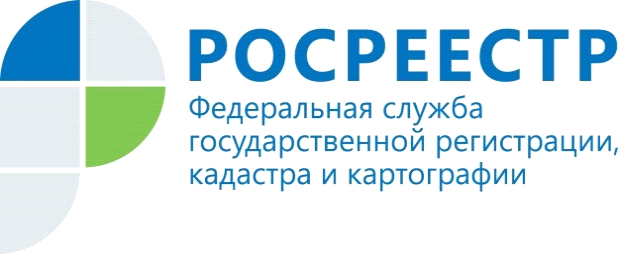  за 2 квартал 2020 годаВ Управлении Росреестра по Красноярскому краю подведены итоги деятельности Апелляционной комиссии об обжаловании решений                               о приостановлений осуществления государственного кадастрового учета (ГКУ) за в 2 квартал 2020 года.Во 2 квартале 2020 года поступило 14 заявлений об обжаловании решений о приостановлении осуществления ГКУ, состоялось четыре заседания Апелляционной комиссии.Из поступивших во 2 квартале 2020 года 14 заявлений, рассмотрены в т.ч. из 1 квартала 2020 года (2 заявления) –  из 2 квартала 2020 года (7 заявлений) из них:- по 3 заявлениям принято решение об отклонении заявления об  обжаловании решения о приостановлении осуществления ГКУ;- по 6 заявлениям принято решение об отказе в принятии к рассмотрению заявления об обжаловании решения о приостановлении осуществления ГКУ;- 1 заявление не рассмотрено, так как отозвано заявителем;- 6 заявлений рассмотрены в 3 квартале 2020 года (13.07.2020).Решения о признании необоснованными приостановлений в осуществлении ГКУ Апелляционной комиссией не принимались.И.о. руководителя Управления Росреестра по Красноярскому краю, председатель апелляционной комиссии Татьяна Голдобина: «Подводя итоги деятельности Апелляционной комиссии за 2 квартал 2020 года хочу отметить, что основные причины приостановлений в осуществлении государственного кадастрового учета связаны с ошибками кадастровых инженеров, в чьи полномочия входит подготовка документов, необходимых для его осуществления (технические, межевые планы, акты обследования).В целях сокращения количества нарушений приостановления учетных действий Управление Росреестра регулярно взаимодействует с СРО КИ, проводится мониторинг нарушений, выявленных при осуществлении кадастровыми инженерами кадастровой деятельности, направляются информационные письма, а также обзоры изменений законодательства».